Berufliche Oberschule Memmingen Manuela Mustermann 10.12.2019 Klasse 12BWB Die Rolle Berlins für die Deutschen nach 1945 – exemplarisch bis zur Gegenwart „Lange galt: Wer anders war als der Mainstream, der ging nach Berlin. Inzwischen kommt eher die breite Masse.” 1. Berlin nach dem Krieg 1.1 Teilung Berlins und doppelte Staatsgründung Berlin hatte den völkerrechtlichen Status eines „[b]esonderen Gebiets“ und wurde daher unter den Siegermächten in vier Sektoren aufgeteilt. Berlin ist Sinnbild für die Teilung Deutschlands. Die Westmächte erlaubten ihren Besatzungszonen eine „Demokratie auf Probe“. Das Beharren auf der Sonderstellung im Interesse der Stadt machte die volle rechtliche Einbeziehung Berlins in die BRD jedoch unmöglich. Trotz der rechtlichen Sonderstellung Berlins wurde Ostberlin Hauptstadt und Regierungssitz der DDR. 1.2 Berliner Luftbrücke Aufgrund der hermetischen Absperrung Westberlins durch die Sowjets waren die Bewohner von der Versorgung mit lebensnotwendigen Gütern abgeschnitten und wurden von den Amerikanern mithilfe von Carepaketen aus der Luft (sogenannte Rosinenbomber) versorgt. Berlin wurde dadurch in der demokratischen Welt zum Sinnbild westlichen Freiheitswillens. Der Preis dafür war die Spaltung. 2. Die Eskalation in der DDR und der Konflikt DDR und BRD 2.1 1953 Volksaufstand in der DDR / Ostberlin Da der Ministerrat sich weigerte, die beschlossene Erhöhung der technischen Arbeitsnorm um mind. 10 % zurückzunehmen, starteten Bauarbeiter in Ostberlin einen Streik. Der Streik weitete sich auf die ganze DDR aus. Dieser Aufstand ist das Sinnbild für den Freiheitswunsch der DDR-Bevölkerung. 2.2 1961 Mauerbau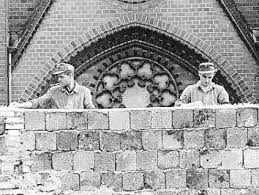 Aufgrund der vielen Staatsflüchtlinge sah die DDR keinen anderen Ausweg, sich vor einem wirtschaftlichen Bankrott zu schützen, als eine Mauer zu errichten. Der Plan wurde zunächst von Honecker geleugnet, trotzdem begann am 13.08.1961 der Mauerbau, der die Konfrontation der beiden konkurrierenden Systeme nach außen hin zementiert. Seitdem ist Berlin Symbol für den OstWest Konflikt. […]Anmerkungen Anm. 1: Lange, Antonia, Ach, Berlin, wo bist du nur?, online unter: https://www.manager-magazin.de/lifestyle/reise/szene-stadt-berlin-welche-staedte-liegen-jetzt-im-trend-a-1038499.html, [Stand: 13.06.2015], zugegriffen am 15.10.2019 Anm. 2: Apraku, Eva u.a., Berlin mit Potsdam, München 6 2003, S. 41Anm. 3: Weber, Jürgen, Regieren unter alliierter Aufsicht. Besatzungsstatus und Petersberger Abkommen, in: Gründung des neuen Staates 1949, Weber, Jürgen, (Hrsg.), München 4 1997, S. 212 Anm. 4: Vgl. O.V., (o.J.), Land Berlin, online unter: http://www.bpb.de/wissen/0961348676995363742784 8646935326,0,0,Land Berlin, [Stand: 31.01.2007], zugegriffen am 15.10.2019 Anm. 5: Vgl. O.V., Berlin-Blockade 1948, online unter: https://www.hdg.de/lemo/kapitel/nachkriegsjahre/dop pelte-staatsgruendung/berlin-blockade-1948.html, [Stand: 22.02.2016], zugegriffen am 20.10.2019 Anm. 6: Vgl. Apraku, 2003, S. 45 Anm. 7: Vgl. Lehmann, Hans Georg, Deutschland-Chronik 1945 bis 2000, Bonn 2002, S. 77-78 Anm. 8: Vgl. Apraku, 2003, S. 48-